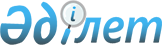 О внесении изменений в состав Консультативного комитета по взаимодействию контролирующих органов на таможенной границе Евразийского экономического союзаРаспоряжение Коллегии Евразийской экономической комиссии от 08 сентября 2020 года № 115.
      1. Внести в состав Консультативного комитета по взаимодействию контролирующих органов на таможенной границе Евразийского экономического союза, утвержденный распоряжением Коллегии Евразийской экономической комиссии от 18 августа 2015 г. № 75, следующие изменения:
      а) включить в состав Консультативного комитета следующих лиц:
      От Республики Беларусь
      От Республики Казахстан
      От Кыргызской Республики
      От Российской Федерации
      б) указать новые должности следующих членов Консультативного комитета:
      в) изложить позицию, касающуюся члена Консультативного комитета Адамчука Д.В., в следующей редакции:
      г) исключить из состава Консультативного комитета Павлович А.Н., Попылина В.Н., Есенеева Е.Е., Жолдасова Е.Ж. и Пакскину Н.Д.
      2. Настоящее распоряжение вступает в силу с даты его опубликования на официальном сайте Евразийского экономического союза.
					© 2012. РГП на ПХВ «Институт законодательства и правовой информации Республики Казахстан» Министерства юстиции Республики Казахстан
				
Казаченко Владимир Владимирович
−
начальник отдела внутреннего и внешнего карантина государственного учреждения "Главная государственная инспекция по семеноводству, карантину и защите растений" Республики Беларусь
Шашков Андрей Борисович
−
заместитель начальника Главного управления организации таможенного контроля Государственного таможенного комитета Республики Беларусь
Джанекенов Нурлан Джусупович
−
директор департамента финансово-экономического анализа объединения юридических лиц "Казахстанская ассоциация организации нефтегазового и энергетического комплекса "KAZENERGY"
Мамашева Дина Талгатовна
−
управляющий директор – директор департамента таможенного администрирования Национальной палаты предпринимателей Республики Казахстан "Атамекен"
Маубаев Кайрат Ургенишбаевич
−
руководитель Управления организации деятельности пунктов пропуска Департамента таможенного оформления Комитета государственных доходов Министерства финансов Республики Казахстан
Тулегенов Ертоле Кабдулаевич
−
директор Департамента таможенного контроля Комитета государственных доходов Министерства финансов Республики Казахстан
Самыкбаев Айдарбек Аманбаевич
−
заведующий отделом таможенной политики и тарифного регулирования Управления таможенной и тарифной политики Министерства экономики Кыргызской Республики
Скударева Ольга Николаевна
−
начальник отдела организации санитарной охраны территории Управления эпидемиологического надзора Федеральной службы по надзору в сфере защиты прав потребителей и благополучия человека;
Еганян Армен Жораевич
−
начальник Департамента развития промышленности Министерства экономики Республики Армения
Карапетян Наира Куйбышевна
−
начальник Департамента Евразийского экономического союза и внешней торговли Министерства экономики Республики Армения
Марс Алмабек Марсович
−
председатель Комитета государственной инспекции в агропромышленном комплексе Министерства сельского хозяйства Республики Казахстан
Тайжанов Жанибек Жумаевич
−
заместитель председателя Комитета транспорта Министерства индустрии 
и инфраструктурного развития Республики Казахстан;
"Адамчук Виктор Иванович
−
заместитель начальника Главного управления финансов и контроля Государственного таможенного комитета Республики Беларусь";
      Председатель Коллегии
Евразийской экономической комиссии

М. Мясникович
